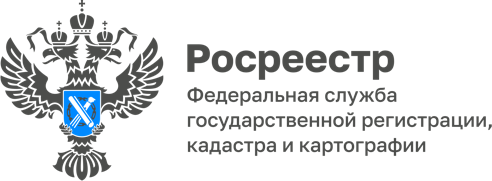 12.10.2023Лицензирование геодезической и картографической деятельностиС 1 сентября 2023 года внесены изменения в Положение о лицензировании геодезической и картографической деятельности, утвержденное постановлением Правительства Российской Федерации от 28.07.2020 г. №1126, в соответствии с которым сокращены сроки предоставления лицензий на осуществление геодезической и картографической деятельности и сроки внесения изменений в реестр лицензий – теперь они составят 10 и 5 рабочих дней соответственно. В части прекращения действия лицензии сроки сокращены до 3 дней со дня приема заявления. Также для лицензируемых видов работ – «Создание геодезических сетей специального назначения, в том числе дифференциальных геодезических станций» и «Установление и изменение границ между субъектами Российской Федерации и границ муниципальных образований, границ населенных пунктов, границ зон с особыми условиями использования территории» расширен перечень необходимых для их выполнения специальностей или направлений подготовки работников юридического лица(индивидуального предпринимателя), обратившегося в лицензирующий орган с заявлением о предоставлении лицензии, или работников юридического лица (индивидуального предпринимателя), имеющего лицензию:высшего образования – «горное дело (специализация маркшейдерское дело)»;среднего профессионального образования – «маркшейдерское дело».Копии документов об организации системы производственного контроля за соблюдением требований к выполнению геодезических и картографических работ и их результатам, а также копии документов на используемое программное обеспечение соискатели лицензий будут предоставлять только при проведении выездной (дистанционной) оценки.Для сведенияНа сегодняшний день на территории Республики Адыгея 8 действующих лицензий на осуществление геодезической и картографической деятельности, которые вправе осуществлять деятельность на всей территории Российской Федерации. Для получения более подробной информации по вопросам лицензирования геодезической и картографической деятельности можно обратиться в Управление Росреестра по Республике Адыгея по адресу: г. Майкоп, ул. Юннатов, дом 7В, каб. 1, либо по номеру телефона: 8 (8772) 57-45-40.------------------------------------Контакты для СМИ: (8772)56-02-4801_upr@rosreestr.ruwww.rosreestr.gov.ru385000, Майкоп, ул. Краснооктябрьская, д. 44